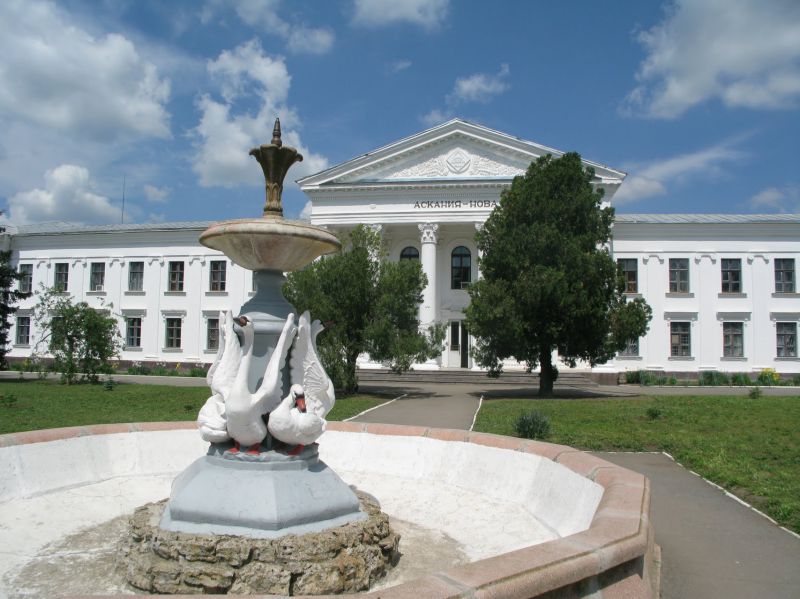 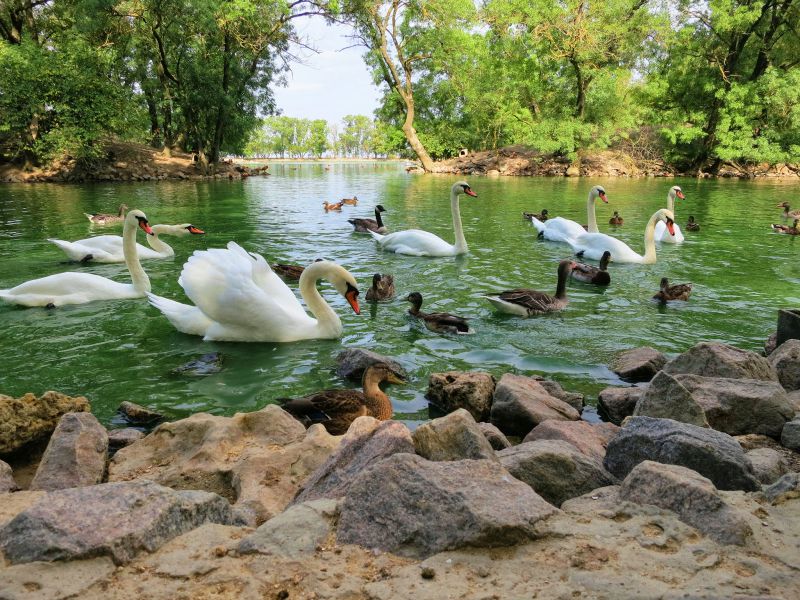 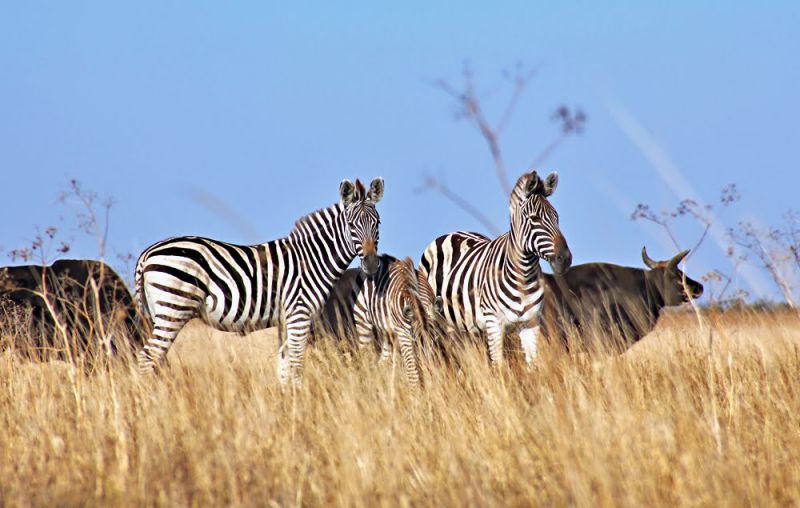 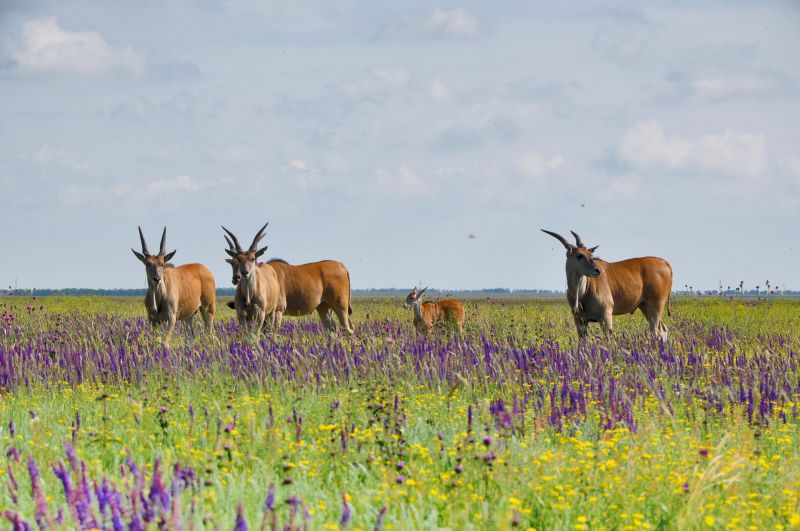 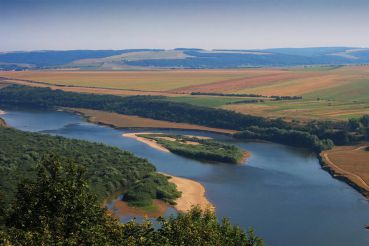 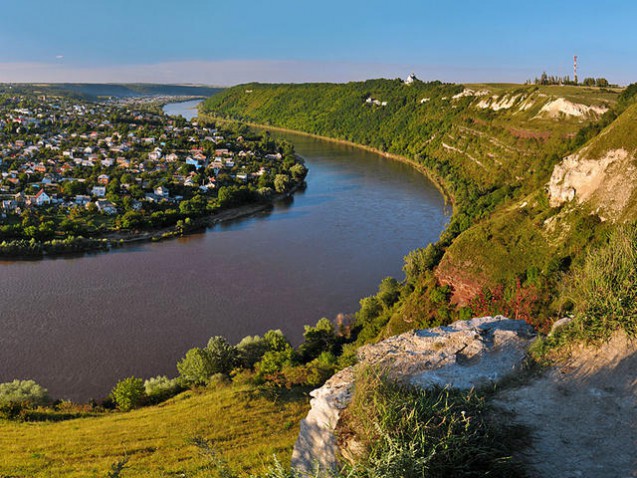 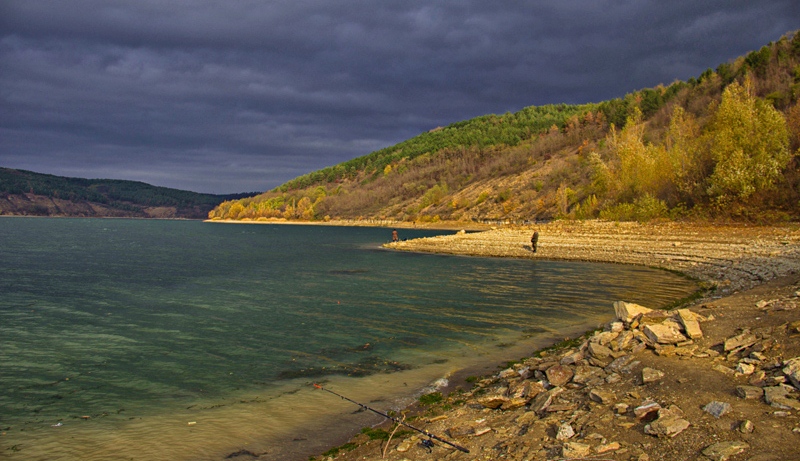 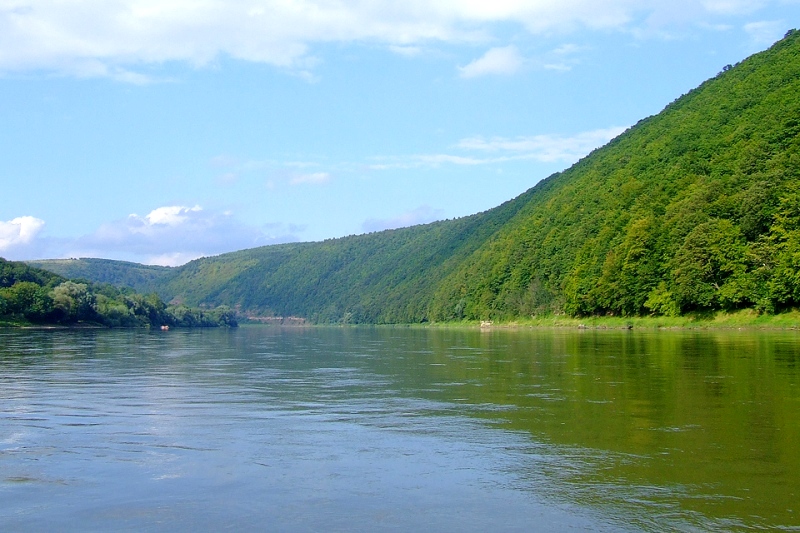 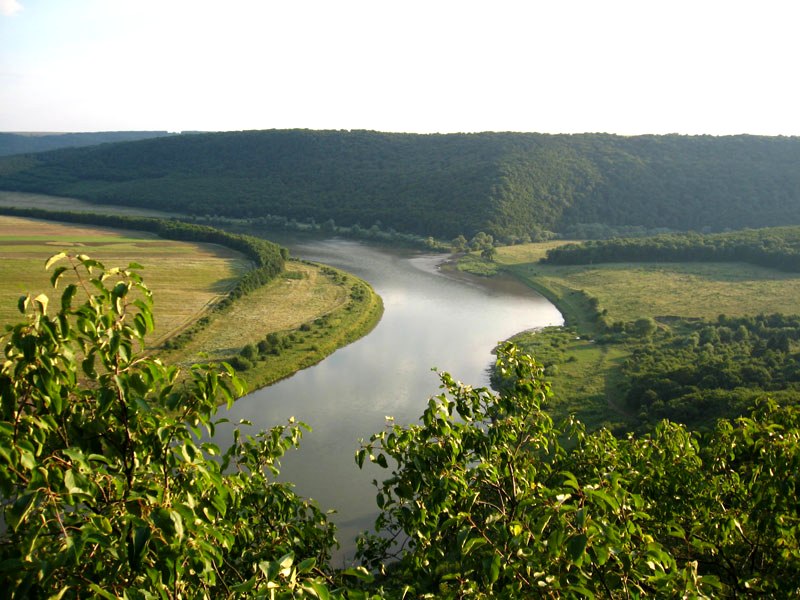 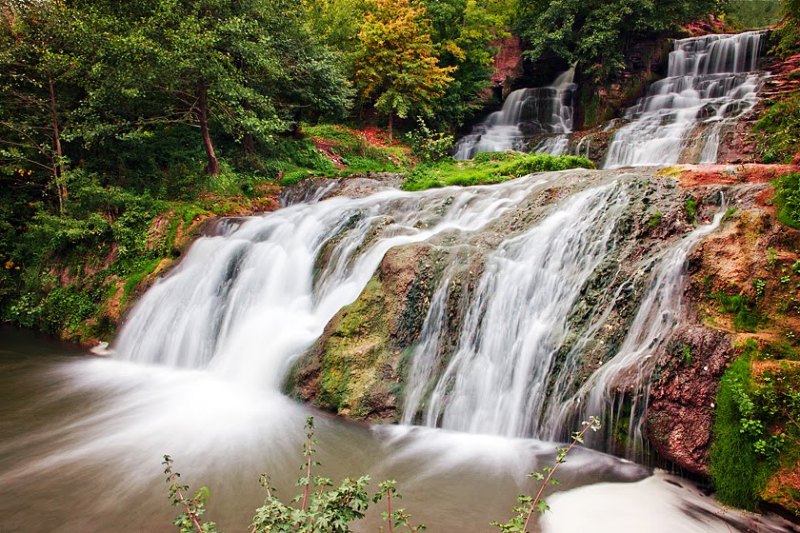 3.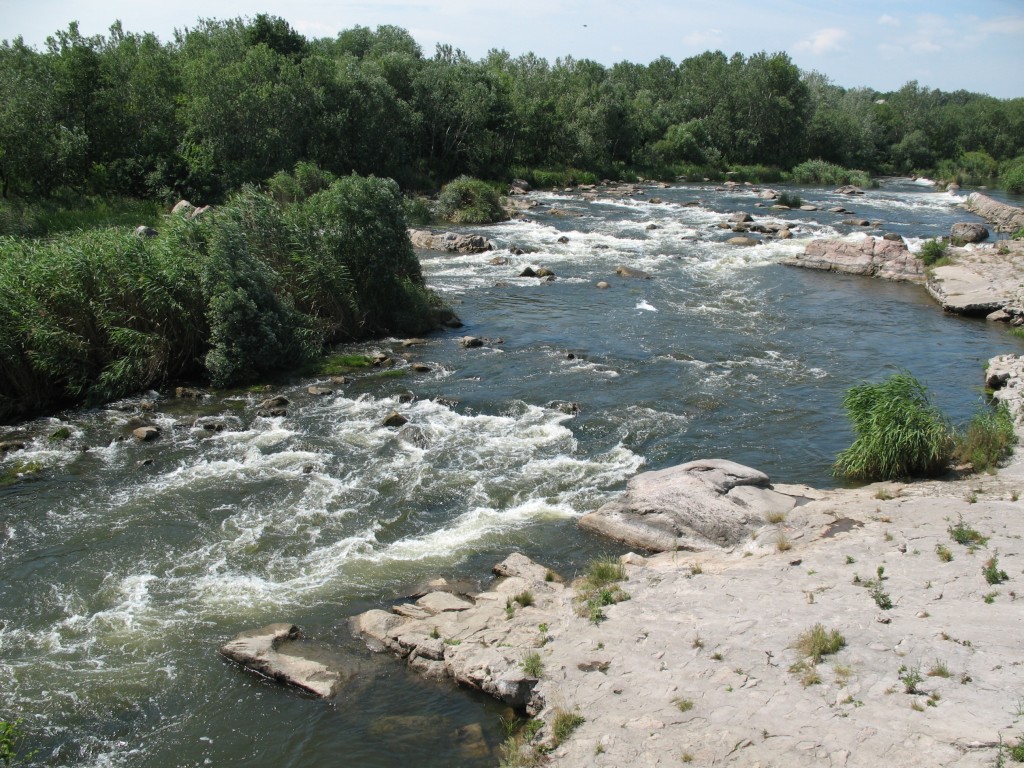 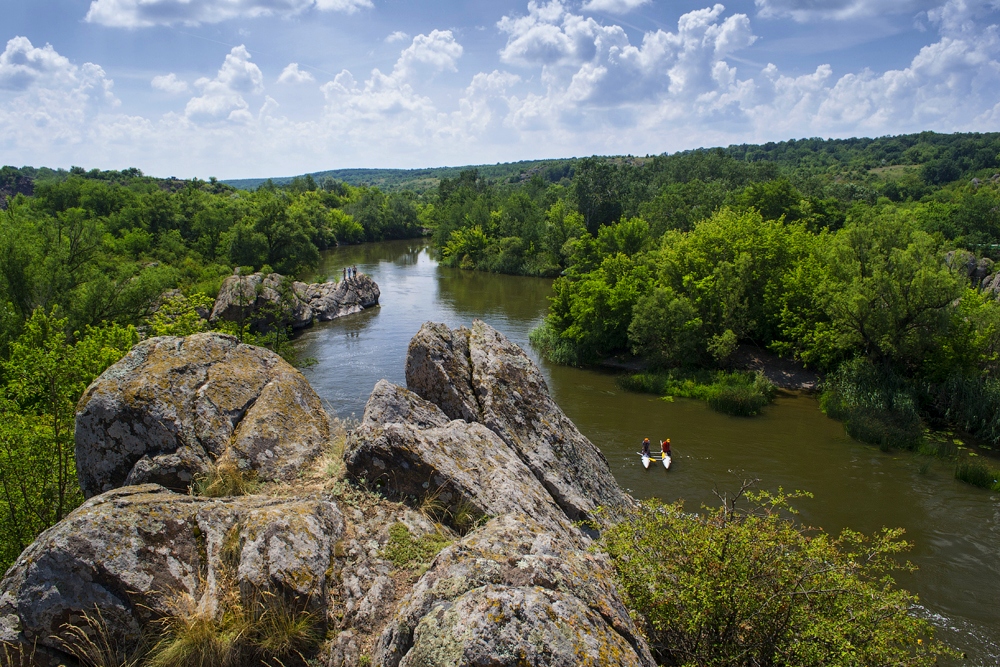 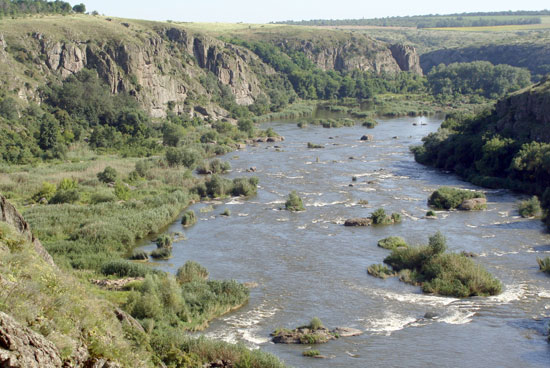 4.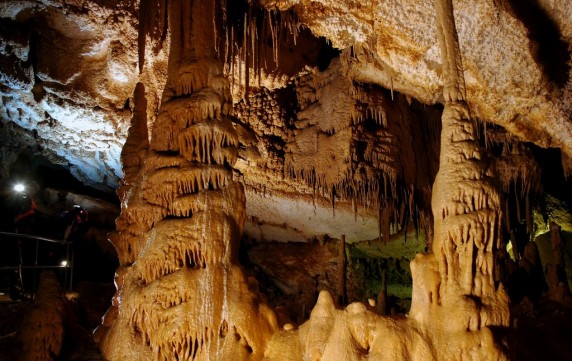 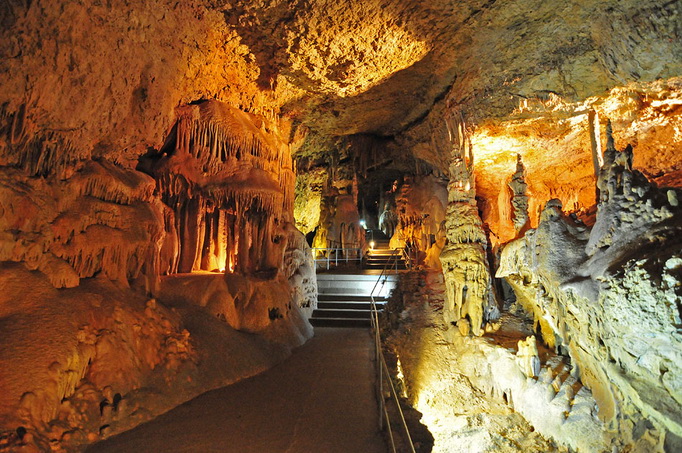 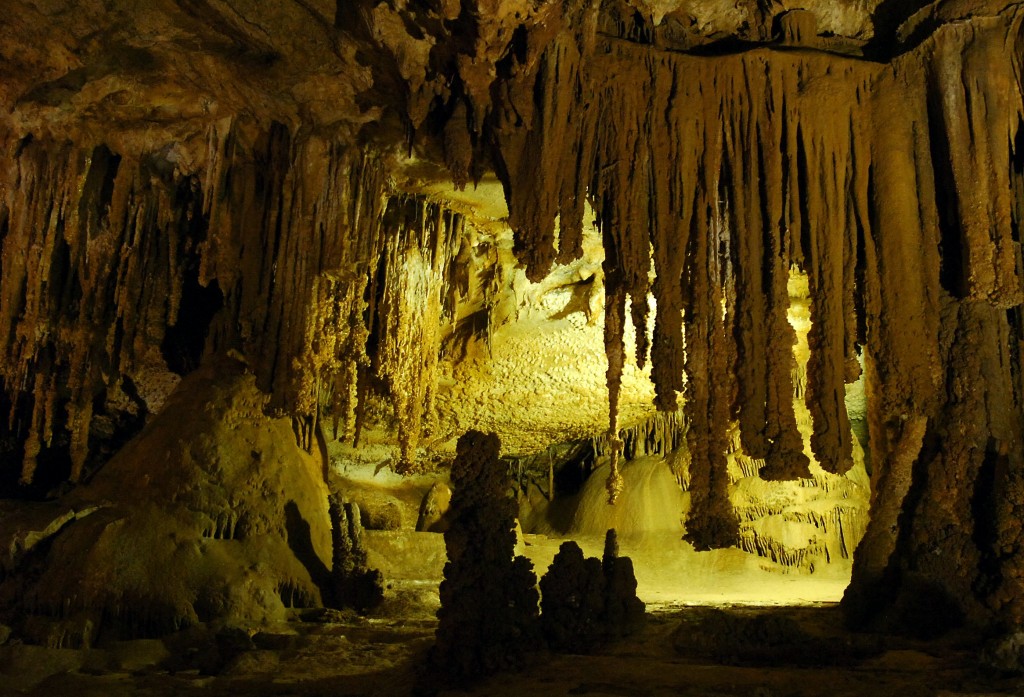 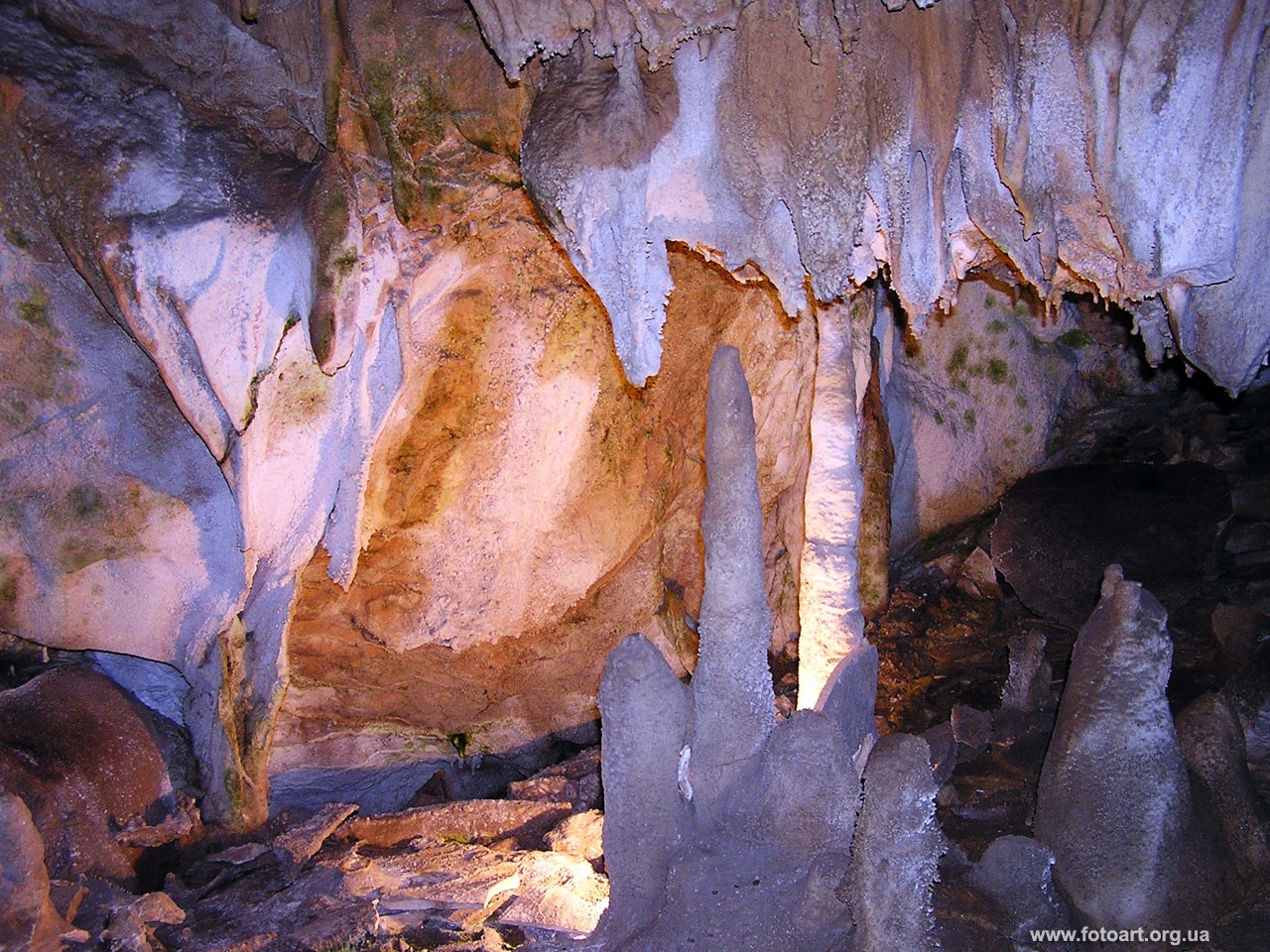 5.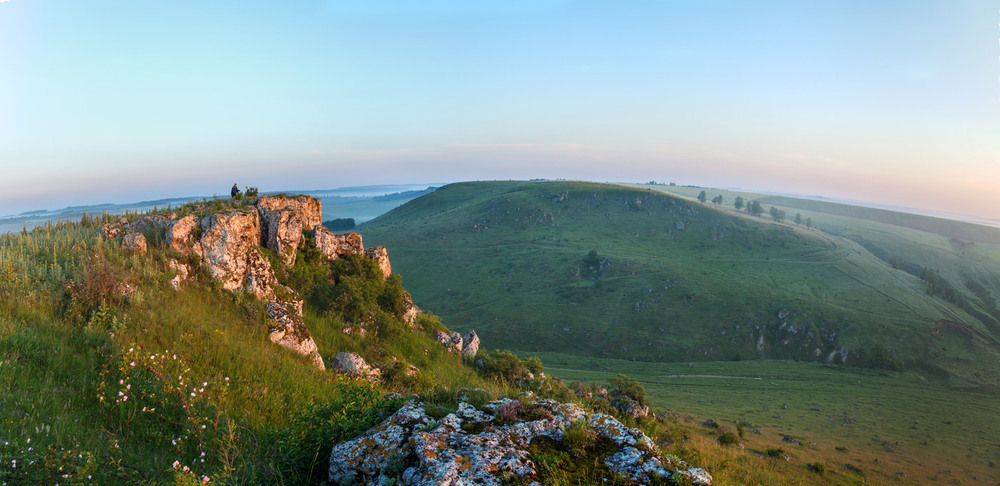 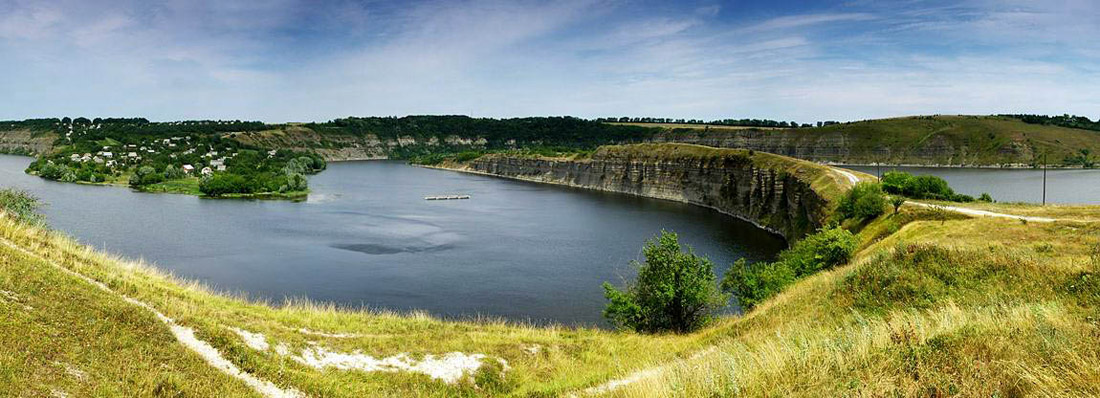 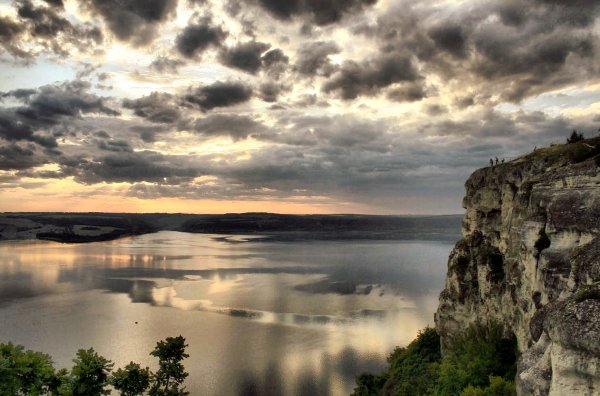 6.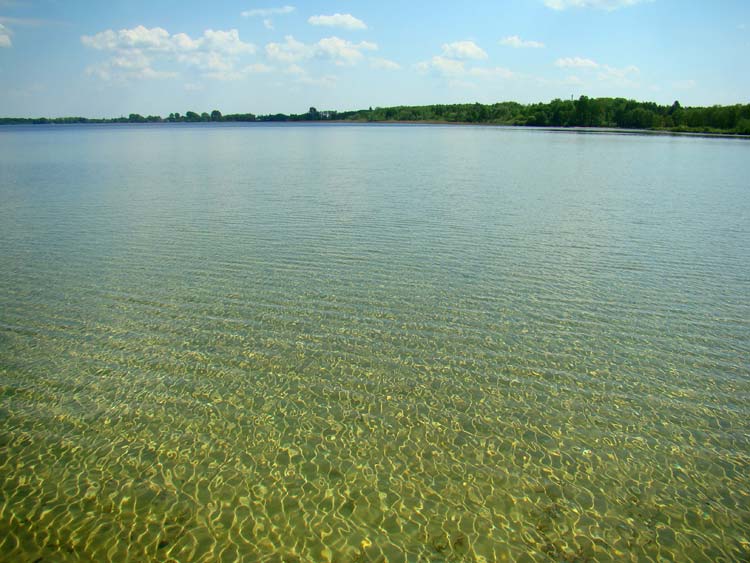 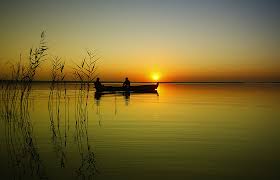 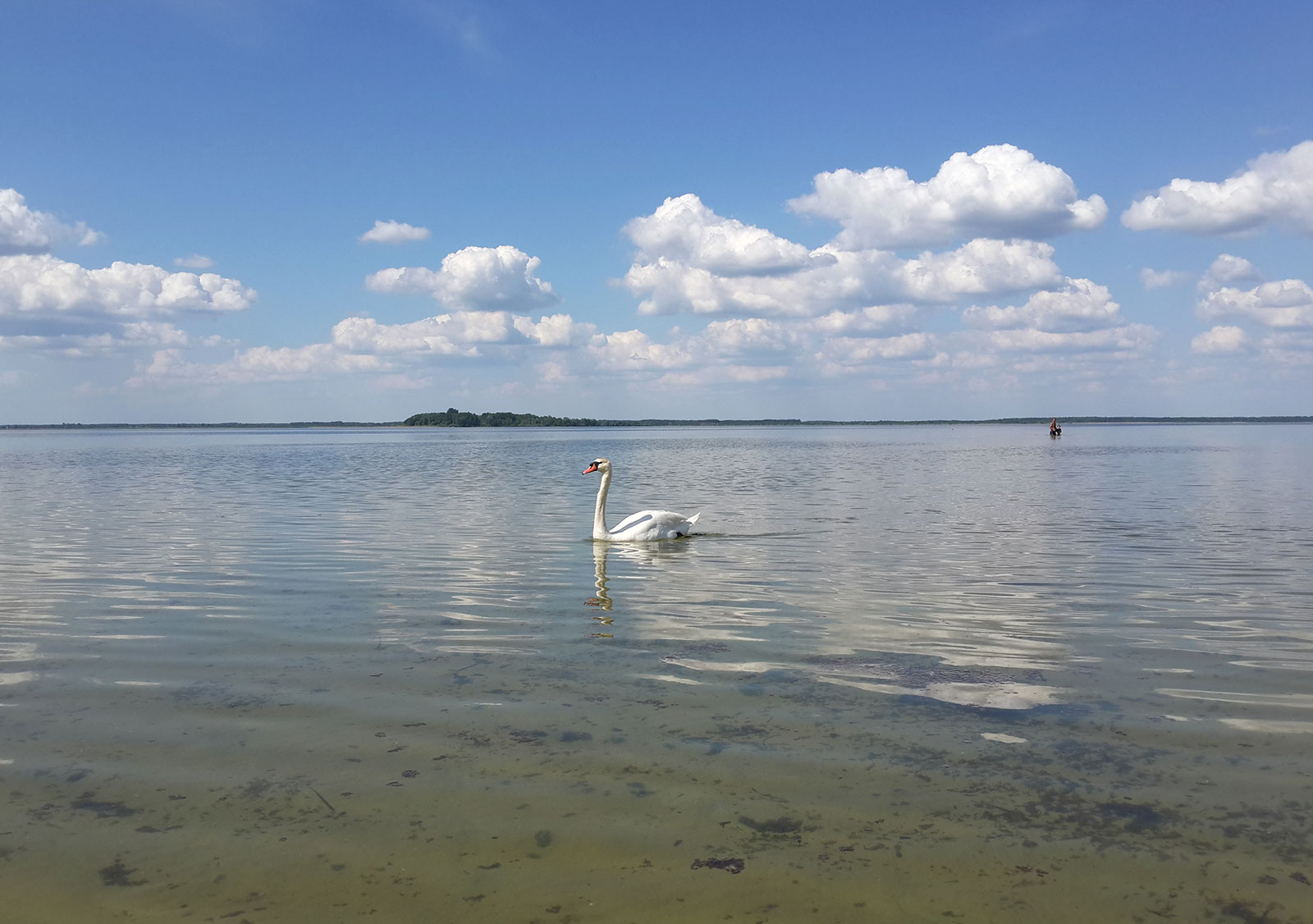 7.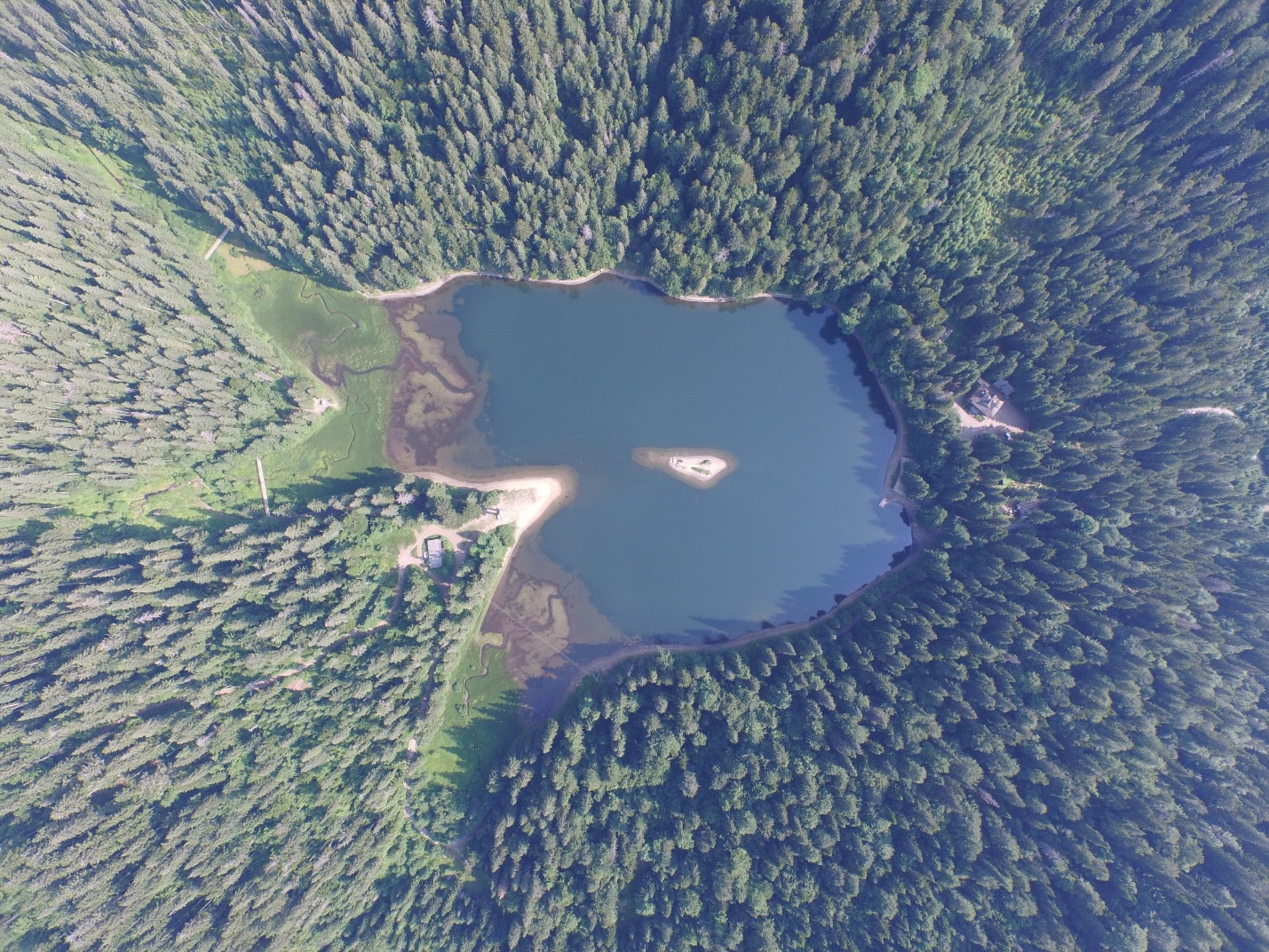 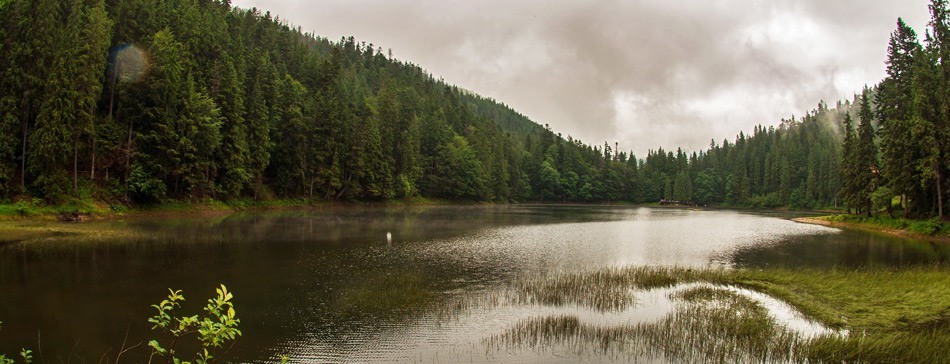 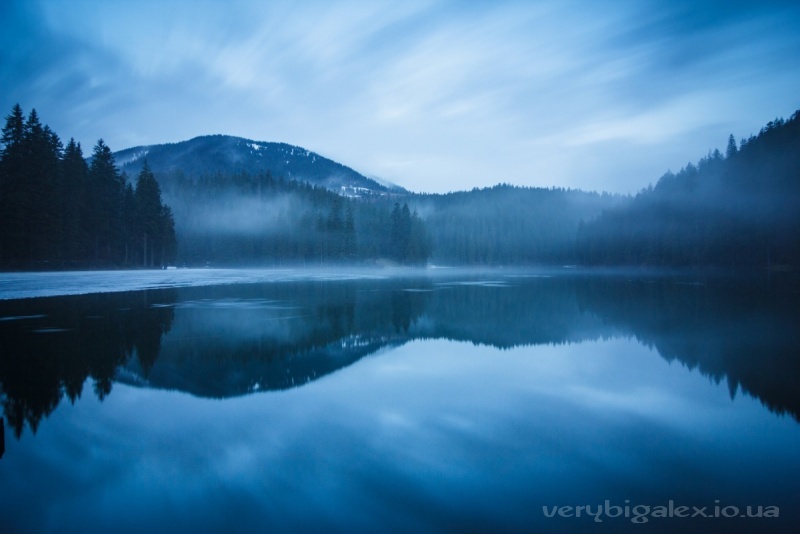 